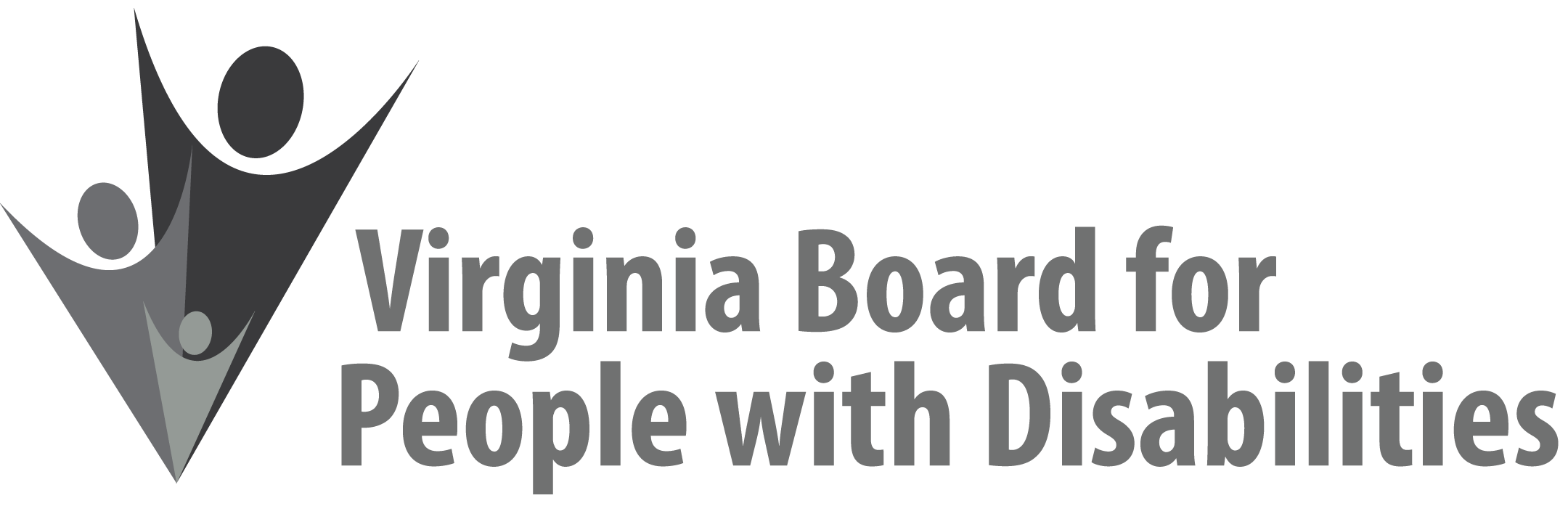 Mission
To create a Commonwealth that advances opportunities for independence, personaldecision-making and full participation in community life for individuals with developmental and other disabilities.Vision 
Virginians with developmental and other disabilities direct their own lives and choose how they live, learn, work, and play.EXECUTIVE COMMITTEE AGENDAMarch 13, 20197:45 am - 9:00 am   Renoir C7:45		Call to Order and welcomes, Mary McAdam7:50	 	Review of Executive Committee Meeting Agenda (Attachment EC 1),Mary McAdam7:52		Approval of Minutes of December 5, 2018, Executive Committee Action required (Attachment EC 2), Mary McAdam7:55		Board Member Attendance (Attachment EC 3), Jamie Snead7:58		Questions on Executive Director’s Update (Attachment EC 4), Heidi Lawyer8:10		Board Vacancies (Attachment EC 5), Henry Street8:15	Questions on Agency Fiscal Reports (Attachments EC 6), John Cimino8:25	Questions on Grant Expenditure Update (Attachment ISP 4), Jason Withers8:35	Update on Solicited Grant and Competitive RFP process for FFY 2019, Jason Withers 8:40	Board member survey results (Attachment EC 7), Nia Harrison8:50	Committee agendas, Committee Chairs/Staff8:55		Other business9:00		Adjourn